		KАРАР							РЕШЕНИЕ20 октября 2015 года № 3-    /38зОб утверждении Положения о постоянных комиссиях Совета городского округа город Стерлитамак Республики Башкортостан В соответствии с Федеральным законом  от 06.10.2003г. № 131-ФЗ «Об общих принципах организации местного самоуправления в Российской Федерации», Уставом городского округа город Стерлитамак Республики Башкортостан, Регламентом Совета городского округа город Стерлитамак Республики Башкортостан, утвержденным решением Совета городского округа город Стерлитамак Республики Башкортостан от 30.06.2015г. № 3-17/36з, Совет городского округа город Стерлитамак Республики Башкортостан РЕШИЛ: 1. Утвердить прилагаемое Положение о постоянных комиссиях Совета городского округа город Стерлитамак Республики Башкортостан.2. Признать утратившим силу решение Совета городского округа город Стерлитамак Республики Башкортостан от 21.11.2006г. № 16/17з «О Положении о постоянных комиссиях Совета городского округа город Стерлитамак Республики Башкортостан».3. Настоящее решение разместить на официальном сайте Совета городского округа город Стерлитамак Республики Башкортостан.4. Контроль за исполнением настоящего решения возложить на секретаря Совета городского округа город Стерлитамак Республики Башкортостан.Глава городского округа - председатель Советагородского округа город СтерлитамакРеспублики Башкортостан 						Ю.И.Никифоров				Утвержденорешением Советагородского округагород СтерлитамакРеспублики Башкортостанот 20.10.2015г. № 3-    /38зПОЛОЖЕНИЕО ПОСТОЯННЫХ КОМИССИЯХ СОВЕТА ГОРОДСКОГО ОКРУГАГОРОД СТЕРЛИТАМАК РЕСПУБЛИКИ БАШКОРТОСТАН1. Общие положенияСтатья 1Постоянные комиссии Совета городского округа город Стерлитамак Республики Башкортостан (далее - постоянные комиссии) являются постоянно действующими рабочими органами Совета городского округа город Стерлитамак Республики Башкортостан (далее - Совет) и образуются из числа депутатов Совета на срок полномочий Совета.Постоянные комиссии осуществляют деятельность по отдельным направлениям деятельности Совета.Предметы ведения и порядок деятельности постоянных комиссий устанавливаются Регламентом Совета и настоящим Положением, которые утверждаются решением Совета, иными нормативными актами и документами Совета.Статья 2В своей деятельности постоянные комиссии руководствуются Конституцией Российской Федерации, Конституцией Республики Башкортостан, нормативными правовыми актами Российской Федерации и Республики Башкортостан, Уставом городского округа город Стерлитамак, решениями, принятыми на местных референдумах, Регламентом Совета городского округа город Стерлитамак Республики Башкортостан и настоящим Положением.Статья 3Постоянные комиссии формируются на первом заседании Совета и осуществляют деятельность по отдельным направлениям деятельности Совета.Количество, наименования постоянных комиссий и их количественный и персональный состав определяются Советом в порядке, установленном Регламентом Совета городского округа город Стерлитамак Республики Башкортостан.Изменения в составе постоянных комиссий оформляются решением Совета.Статья 4Основной формой деятельности постоянной комиссии является заседание комиссии.По решению Совета, его Президиума или решению постоянной комиссии могут проводиться выездные заседания комиссий, совместные заседания с другими постоянными комиссиями Совета.Постоянная комиссия по вопросам, находящимся у нее на рассмотрении, может запрашивать мнение других комиссий Совета.Место проведения выездного заседания определяется постоянной комиссией, о чем председатель постоянной комиссии заблаговременно извещает членов комиссии и заинтересованных лиц с предоставлением документов и материалов, подлежащих рассмотрению.Статья 5Постоянная комиссия по вопросам, вносимым на заседания, принимает решения.Решения постоянной комиссии могут быть приняты также в форме рекомендаций, заключения или запроса.В форме рекомендаций принимаются решения постоянной комиссии, адресованные должностным лицам государственных органов, руководителям общественных объединений, организаций, расположенных на территории муниципального образования, по вопросам, связанным с их деятельностью.В форме заключения принимаются решения постоянной комиссии по результатам рассмотрения проектов решений Совета, внесенных в Совет субъектами правотворческой инициативы и направленных в постоянную комиссию для дачи заключения.В форме запроса принимаются решения постоянной комиссии, адресованные государственным органам, общественным объединениям, организациям, расположенным на территории муниципального образования, их руководителям и должностным лицам с требованием предоставления документов, отчетных данных, заключений и иных материалов.Решение постоянной комиссии может быть отменено самой комиссией, решением Совета.Статья 6Правовое, организационное, информационное, материально-техническое и иное обеспечение деятельности постоянных комиссий осуществляет аппарат Совета.2. Полномочия постоянных комиссий СоветаСтатья 7Постоянные комиссии:1) предварительно рассматривают проекты решений Совета, внесенные главой Администрации и иными субъектами правотворческой инициативы, по предметам своего ведения, дают по ним заключения;2) разрабатывают проекты решений Совета по предметам своего ведения;3) разрабатывают проекты законов Республики Башкортостан, предлагаемых для внесения Советом в порядке реализации законодательной инициативы в Государственном Собрании - Курултае Республики Башкортостан;4) проводят аналитическую работу по изучению исполнения законодательства и муниципальных правовых актов в сфере деятельности постоянной комиссии;5) участвуют в подготовке и проведении публичных слушаний, собраний и конференций граждан, опросов граждан, проводимых по инициативе Совета;6) осуществляют контроль за выполнением Устава, решений Совета, за ходом реализации и выполнения планов (программ) развития городского округа  и других муниципальных правовых актов;7) рассматривают обращения органов государственной власти, граждан, поступившие в постоянную комиссию Совета или направленные на рассмотрение постоянной комиссии должностными лицами Совета;8) представляют отчеты председателю Совета о работе постоянной комиссии за год;9) рассматривают вопросы организации своей деятельности;10) рассматривают иные вопросы, отнесенные к их ведению Регламентом Совета городского округа город Стерлитамак Республики Башкортостан, настоящим Положением и решениями Совета.Статья 8Постоянные комиссии вправе в пределах своего ведения:- вносить предложения в план деятельности Совета, Президиума Совета;- вносить предложения к проектам повестки дня заседания Совета и (или) Президиума Совета и представлять проекты решений по вопросам, рассматриваемым на заседаниях постоянных комиссий;- вносить в Совет в порядке правотворческой инициативы проекты решений Совета;- вносить предложения в Совет или председателю Совета о проведении публичных слушаний по проектам решений Совета, опросов граждан по вопросам местного значения, собраний и конференций граждан;- обращаться в органы местного самоуправления, организации, а также запрашивать и получать материалы и документы, необходимые для деятельности постоянных комиссий;- обращаться, по согласованию с председателем Совета, в территориальные органы федеральных органов государственной власти, в органы государственной власти Республики Башкортостан по вопросам, относящимся к их полномочиям;- приглашать на свои заседания должностных лиц органов местного самоуправления, органов государственной власти Республики Башкортостан, территориальных органов федеральных органов государственной власти, организаций;- вносить предложения председателю Совета о привлечении специалистов для разработки или проведения экспертизы проектов решений Совета, программ, положений и т.д.;- контролировать исполнение принимаемых постоянными комиссиями решений;- заслушивать должностных лиц органов местного самоуправления, руководителей муниципальных предприятий и учреждений.3. Порядок работы постоянных комиссий и иные вопросыих деятельностиСтатья 9Порядок подготовки рассмотрения вопросов, отнесенных к ведению постоянных комиссий, определяется ими самостоятельно в соответствии с Регламентом Совета городского округа город Стерлитамак Республики Башкортостан и настоящим Положением.Статья 10Заседания постоянной комиссии проводятся открыто.Постоянная комиссия вправе принять решение о проведении закрытого заседания.Статья 11Проект повестки дня заседания постоянной комиссии формируется на основании плана деятельности постоянной комиссии, решений Совета, постановлений Президиума, предложений председателя Совета, членов постоянной комиссии, органов местного самоуправления.Повестка дня заседания постоянной комиссии утверждается на заседании постоянной комиссии.Статья 12Членам постоянной комиссии сообщается о месте и времени проведения заседания, вопросах, предлагаемых к рассмотрению, как правило, не позднее чем за три дня и при необходимости им рассылаются материалы для рассмотрения этих вопросов.В случае невозможности присутствовать на заседаниях постоянной комиссии по уважительной причине члены постоянной комиссии заблаговременно информируют об этом председателя постоянной комиссии и секретаря Совета.Статья 13На заседаниях постоянной комиссии от имени комиссии с докладами и содокладами вправе выступать председатель постоянной комиссии, заместитель либо один из членов постоянной комиссии по решению постоянной комиссии.Статья 14Деятельность постоянной комиссии организует ее председатель, а в его отсутствие - заместитель председателя комиссии.Статья 15Председатель постоянной комиссии:- представляет постоянную комиссию в отношениях с органами местного самоуправления, органами государственной власти, гражданами и организациями в соответствии с полномочиями и направлениями деятельности постоянной комиссии;- определяет порядок рассмотрения документов и проектов решения Совета, поступивших в постоянную комиссию;- выступает на заседаниях Совета с докладами и содокладами по вопросам, рассмотренным на заседании постоянной комиссии;- озвучивает заключения постоянной комиссии на заседании Совета, выступает на заседаниях Совета и Президиума Совета с докладами и содокладами от имени постоянной комиссии;- организует выполнение поручений председателя, заместителя председателя, Президиума Совета;- формирует проект плана работы постоянной комиссии, созывает заседания постоянной комиссии и организует их подготовку;- формирует проект повестки дня заседания постоянной комиссии, определяет состав приглашенных лиц на заседания постоянной комиссии;- осуществляет руководство подготовкой заседания постоянной комиссии, в том числе ведет заседания постоянной комиссии, ведает внутренним распорядком постоянной комиссии;- распределяет обязанности между членами постоянной комиссии, координирует их деятельность;- организует работу по выполнению и контролю за выполнением решений постоянной комиссии;- подписывает решения постоянной комиссии, протоколы заседаний;- ежегодно представляет письменный отчет о деятельности постоянной комиссии, а также по решению Совета отчитывается перед Советом о деятельности постоянной комиссии;- обеспечивает гласность в работе постоянной комиссии;- организует работу с письмами граждан, готовит их аналитический обзор;- ведет прием граждан, при необходимости привлекая для ведения приема членов постоянной комиссии.Статья 16Заместитель председателя постоянной комиссии выполняет по поручению председателя отдельные его полномочия и замещает председателя постоянной комиссии в случае его отсутствия или невозможности осуществления им своих полномочий.Статья 17Секретарь постоянной комиссии ведет протокол заседания постоянной комиссии, визирует его и представляет на подпись председательствующему.Статья 18Член постоянной комиссии обязан участвовать в деятельности постоянной комиссии, выполнять поручения председателя постоянной комиссии. Если член постоянной комиссии без уважительной причины не принимает участия в заседаниях, не выполняет ее поручения, постоянная комиссия информирует об этом Совет, его Президиум.Член постоянной комиссии пользуется решающим голосом по всем вопросам, рассматриваемым комиссией, имеет право предлагать вопросы для рассмотрения постоянной комиссией и участвовать в их подготовке и обсуждении, вносить предложения. Член постоянной комиссии, предложения которого не получили поддержки большинства членов постоянной комиссии, может внести их на рассмотрение Совета, Президиума.Члену постоянной комиссии обеспечиваются условия для активного участия в работе постоянной комиссии, направляются необходимые документы и материалы.Статья 19Решение постоянной комиссии подписывается председателем постоянной комиссии. Решения, принятые постоянными комиссиями совместно, подписываются председателями соответствующих постоянных комиссий.Решение постоянной комиссии вступает в силу со дня его принятия, если в самом решении не установлен другой срок введения его в действие.Статья 20Заседания комиссии оформляются протоколами. Протоколы заседаний комиссии ведет секретарь комиссии. Протоколы заседаний оформляются работниками аппарата Совета, подписываются председателем комиссии и секретарем комиссии.Решения, протоколы заседания и иные документы постоянной комиссии текущего созыва хранятся в помещении Совета и сдаются в архив секретарем Совета в установленном порядке.Статья 21Контроль за выполнением принятых постоянной комиссией решений осуществляется по поручению постоянной комиссии ее членами. Они вправе запрашивать информацию о ходе выполнения решений, ставить вопрос о заслушивании на заседании постоянной комиссии исполнителей, а также вносить предложения о внесении вопроса о невыполнении решения постоянной комиссии на рассмотрение Совета.Статья 22Постоянная комиссия регулярно, но не реже одного раза в созыв отчитывается перед Советом.Постоянная комиссия может информировать население о своей деятельности через средства массовой информации.4. Вопросы ведения постоянных комиссий СоветаСтатья 23Вопросы ведения постоянной комиссии Совета по бюджету, налогам и вопросам собственности:- предварительное рассмотрение проектов планов и программ развития муниципального образования;- предварительное рассмотрение бюджета муниципального образования, обобщение и рассмотрение поступивших в постоянную комиссию замечаний и предложений по вопросам бюджета муниципального образования, вопросов установления, изменения и отмены местных налогов и сборов, владения, пользования и распоряжения имуществом, находящимся в муниципальной собственности, составление совместно с другими комиссиями заключения по местному бюджету, отчету о его исполнении;- составление заключений по проектам решений Совета по вопросам ведения постоянной комиссии и подготовка к рассмотрению на заседаниях Совета;- осуществление контроля за бюджетным процессом в муниципальном образовании, за выполнением планов и программ развития муниципального образования;- дача заключений на проекты решений Совета, подготовка проектов решений Совета, докладов и содокладов по бюджетным и финансовым вопросам, вопросам муниципальной собственности, налогообложения;- осуществление контроля за выполнением решений Совета и его Президиума;- рассмотрение обращений граждан;- организация деятельности постоянной комиссии;- иные вопросы, отнесенные к ведению комиссии.Статья 24Вопросы ведения постоянной комиссии Совета по вопросам использования земель и природных ресурсов, жилищно-коммунального хозяйства, торговли и иным видам услуг населению:- составление заключений на проекты решений Совета, подготовка проектов решений Совета, докладов, содокладов по вопросам использования земель, полезных ископаемых, недр, водных и лесных объектов, организации благоустройства и озеленения территории, жилищно-коммунального хозяйства, благоустройства, бытового обслуживания и торговли;- участие в разработке и осуществление мероприятий и программ Совета в пределах предметов ведения постоянной комиссии в утверждении схем и проектов планировки муниципального образования;- предварительное рассмотрение вопросов в сфере экономического развития территории, развития предпринимательства, развития энерго-, тепло-, газо- и водоснабжения, водоотведения; жилищного, дорожного строительства, содержания дорог; снабжения населения и муниципальных учреждений топливом; обеспечения населения услугами общественного питания, торговли и бытового обслуживания; обеспечению освещения улиц и установки указателей с названиями улиц и номерами домов; организации ритуальных услуг и содержания мест захоронения;- осуществление контроля за выполнением решений Совета и его Президиума;- рассмотрение обращений граждан;- организация деятельности постоянной комиссии;- иные вопросы, отнесенные к ведению постоянной комиссии.Статья 25Вопросы ведения постоянной комиссии по промышленности, транспорту, связи, экологии и чрезвычайным ситуациям:- составление заключений на проекты решений Совета, подготовка проектов решений Совета, докладов, содокладов по вопросам экономического развития территории, развития предпринимательства, строительства, транспорта, связи, экологии и охране окружающей среды, пожарной безопасности;- участие в разработке и осуществление мероприятий и программ Совета по землепользованию, природным ресурсам и другим вопросам своего ведения;- предварительное рассмотрение вопросов охраны окружающей среды; пожарной безопасности; обеспечения безопасности людей на водных объектах, охраны их жизни и здоровья; защиты населения от чрезвычайных ситуаций и ликвидации последствий чрезвычайных ситуаций; обеспечения населения транспортным обслуживанием, услугами связи, организации сбора, вывоза, утилизации и переработки бытовых отходов;- осуществление контроля за выполнением решений Совета и его Президиума;- рассмотрение обращений граждан;- организация деятельности постоянной комиссии;- иные вопросы, отнесенные к ведению постоянной комиссии.Статья 26Вопросы ведения постоянной комиссии по социально-гуманитарным вопросам, охране правопорядка:- составление заключений на проекты решений Совета, подготовка проектов решений Совета, докладов, содокладов по социальным вопросам, вопросам труда и занятости, образования, культуры, науки, молодежной политики, детства, материнства, семьи, здравоохранения, физкультуры и спорта, туризма; укреплению правопорядка и борьбы с преступностью, охраны общественного порядка;- участие в разработке и осуществление мероприятий и программ Совета по охране здоровья и формированию здорового образа жизни населения; развитию образовательной, молодежной, культурно-духовной сферы, сферы здравоохранения; укреплению правопорядка и борьбы с преступностью, охраны общественного порядка, профилактики правонарушений;- предварительное рассмотрение вопросов по обеспечению деятельности муниципальных учреждений образования, здравоохранения, культуры, спорта; библиотечного обслуживания населения; формированию и содержанию муниципального архива; охраны и сохранения объектов культурного наследия; созданию условий для массового отдыха населения;- осуществление контроля за выполнением решений Совета и его Президиума;- рассмотрение обращений граждан;- организация деятельности постоянной комиссии;- иные вопросы, отнесенные к ведению постоянной комиссии.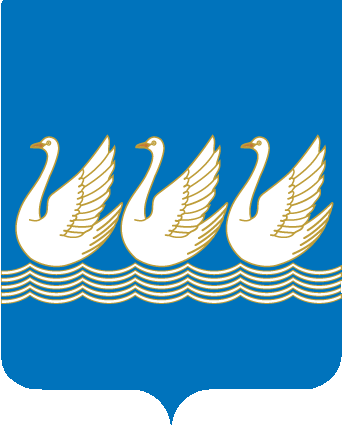 Башkортостан РеспубликаhыСтeрлетамаk kалаhыkала округыСоветы453100, Стeрлетамаk, Октябрь проспекты, 32тел. 24-16-25, факс 24-15-74Республика БашкортостанСОВЕТгородского округагород Стерлитамак453100, Стерлитамак, проспект Октября, 32тел. 24-16-25, факс 24-15-74